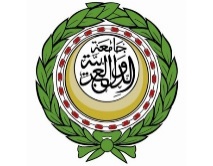                     القطـاع الاقتصـادي                     إدارة الطاقـة        أمانة المجلس الوزاري العربي للكهرباء  "الاجتماع السادس عشر للجنة خبراء الطاقة المتجددة وكفاءة الطاقة"مقر الأمانة العامة: 14-15/3/2023البـرنامج الـزمني الثلاثاء الموافق: 14/3/2023 (القاعة الاندلسية)الثلاثاء الموافق: 14/3/2023 (القاعة الاندلسية)10:00-10:30الترحيب والافتتاح وإقرار جدول الأعمال10:30- 11:00البند الأول: الهيدروجين الأخضرالاستراتيجية العربية للهيدروجين الأخضرالأكاديمية العربية للتكنولوجيا النظيفة: تحديات اقتصاد الهيدروجين الأخضر11:00-12:45البند الثاني: تحوَل الطاقة في المنطقة العربية:السيارات الكهربائيةتحلية المياه باستخدام مصادر الطاقة المتجددة.11:45 – 12:15البند الثالث: الآثار البيئية وعلاقتها بالطاقة المستدامة:المبادرة العربية لتعزيز أسواق الكربون لمشروعات الطاقة المستدامةإعداد إطار استرشادي حول تقييم الأثر البيئي والاجتماعي الاستراتيجي لمشروعات الطاقة المتجددة في المنطقة العربية12:15-12:45استراحة قهوة12:45-13:15البند الرابع موضوعات كفاءة الطاقة:اليوم العربي لكفاءة الطاقة.منصة كفاءة الطاقة بالمنطقة العربية.المنتدى العربي الخامس للطاقة المتجددة وكفاءة الطاقة والمعرض المصاحب.إطلاق برنامج لتبادل الخبرات حول اقتصاديات وتكنولوجيات التبريد في المنطقة   العربية.13:15-13:45البند الخامس: التعاون مع التكتلات والمنظمات الاقليمية والدولية:التعاون العربي الصينيالتعاون مع الوكالة الدولية للطاقة المتجددة IRENA    3. التعاون مع الحكومة الألمانية13:45-14:15البند السادس: التحضير القمة العربية التنموية: الاقتصادية والاجتماعية- الدورة الخامسة- موريتانياالاقتصاد الأزرق والطاقات المتجددةمقترح مشروع محطات الطاقة الشمسية لصالح المشتركين المنزليين في        المخيمات الفلسطينية14:45:14:15البند السابع: متابعة أمانة المجلس لعمل اللجنة:خارطة طريق توليد الطاقة من النفايات في المنطقة العربية (Waste to Energy)دليل الطاقة المتجددة وكفاءة الطاقة للدول العربية (الإصدار السادس)المشروع العربي لشهادات الأنظمة الشمسية الحرارية (شمسي)البرنامج العربي لمديري الطاقة.مشاركة إدارة الطاقة في الجلسات الخاصة بالطاقة المتجددة بفعاليات الدورة السابعة والعشرين لمؤتمر الأطراف في اتفاقية الأمم المتحدة الإطارية بشأن تغير المناخ (COP 27)14:45-15:00البند الثامن: موعد ومكان الاجتماع القادم للجنة خبراء الطاقة المتجددة وكفاءة الطاقةالاربعاء الموافــق:15 /3/2023 (القاعة الاندلسية)الاربعاء الموافــق:15 /3/2023 (القاعة الاندلسية)10:00-12:00استكمال المناقشة12:00-12:30استراحة قهوة12:30-14:00التقرير وتوصيات اللجنة